Publicado en Madrid el 28/12/2020 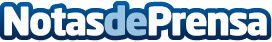 Imprimir un cómic original jamás fue tan fácil, según CevagrafLos cómics han sido consumidos y disfrutados por gran cantidad de usuarios durante muchísimos años, y en la actualidad eso no ha cambiado. Por eso existen muchas personas que han decidido crear su propia historia y producir su propio cómic para que otros puedan disfrutarloDatos de contacto:Eduardo Laserna Montoya629456410Nota de prensa publicada en: https://www.notasdeprensa.es/imprimir-un-comic-original-jamas-fue-tan-facil_1 Categorias: Entretenimiento Cómics Ocio para niños http://www.notasdeprensa.es